     Jídelníček	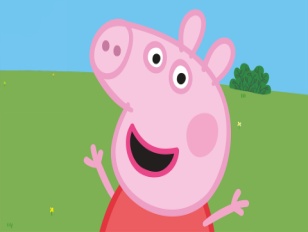 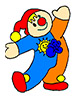 17. týden od 22. 4. – 26. 4. 2024		KAŽDODENNĚ PO CELÝ DEN: ovocný čaj, voda s citrónem, ovocná šťáva						          (nápoje nejsou slazeny cukrem)			Vedoucí kuchařka: Iveta Doskočilová			Vedoucí jídelny:     Tereza DohnalováSVAČINAOBĚDSVAČINAalergenyPONDĚLÍChléb, rybí pomazánka, rajčeLuštěninová polévkaBavorské vdolečky s tvarohemSlunečnicový chléb, tavený sýr, mandarinka1,3,4,7,9ÚTERÝBílý jogurt, musli, ovoceVývar se zeleninou a kapáním Hovězí na česneku, bramborový nokKaiserka, pomazánka z pečené mrkve, jablko1,3,7,9STŘEDAVeka, medové máslo, hruškaZelňačka, Rybí karbanátky, bramborová kaše, kompotChléb, celerová pomazánka, okurka1,3,4,7,9ČTVRTEKChléb, avokádová pomazánka, rajčeZeleninováKuře na paprice, těstovinyHouska, pomazánka z červené čočky, paprika1,3,7,9PÁTEKChléb, šunková pěna, hroznové vínoPórková polévkaBretaňské fazole, chlébLoupák, jablko1,3,7,9